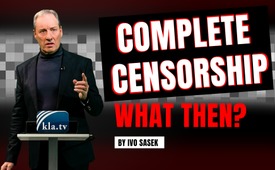 COMPLETE CENSORSHIP – what then? (by Ivo Sasek)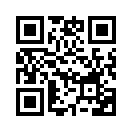 Whoever believes that total internet censorship has already abolished our freedom of speech and opinion is mistaken.Kla.TV founder Ivo Sasek explains here in 12 minutes that Internet censorship is just the first step for the persecutors of truth. However, Sasek also shows ground-breaking ways out of this worldwide constriction.Part one: Youtube
Whoever thinks that the total curtailment of our freedom of speech and opinion on the Internet planned from 2024 onwards would also mark the end of the agonizing process of restriction, is wrong – you still have not understood what makes our opinion-watchdogs tick. Total censorship on the Internet is just the first act of digital curtailment, as the name Digital Services Act suggests. 

I already predicted this back in 2009, when we founded our 1-sheet hand-to-hand express, the S&G – in English V&C. The result at the time was a shitstorm of indignation. Everyone said at the time, censorship would never be possible in our oh-so-social free media, I was called an ignorant layman. My predictions were to be confirmed, so I would like to emphasize once again what we have been documenting since 2008 with our AZK archive and since 2012 with our Kla.TV archive. It’s now a matter of to be or not to be, dear ones. Listen! Unfortunately, our world has been in the stranglehold of a bestial secret society for centuries.

PART 2: FACEBOOK
And this one will once again slaughter entire nations if we do not unite now to demand his head. And anyone who claims otherwise is lying. Anyone who complicates this simple pattern of our primary world problem is deceiving, misleading and paralyzing any necessary united resistance, about which I will now say something important! 

PART 3: TWITTER
The fact is that this secret power elite is doing everything in its power to prevent the world from finding out the unbelievable extent to which it has been lied to, deceived and robbed. Since all censoring media and major platforms are owned by this secret sect, they strategically separate the people from free investigators. They have deliberately driven the latter into increasingly isolated internet clouds. We can only overcome this together. However, they have already put their DSA knife to the chest of their own vassals. For example, the EU Commission immediately banned TikTok on all staff cell phones. Same in the USA, etc. But that was just the beginning. Do you understand? Now all platforms are to be systematically cleansed of everything that endangers this world domination sect. Do you understand? So let’s urgently connect physically, not just digitally!

PART 4: TIKTOK
But now to the core question: what comes after total censorship on the Internet? It is what this world domination clan has already enforced at every previous stage of its international infiltration, and this is total censorship at every level of free information! The compulsion to mandatory narratives, as in the case of Corona – but this time under threat of expropriation or even the death penalty for the slightest deviation! And whoever calls me an idiot again will testify to how right I was! Please become part of the worldwide S&G network – V&C in English – if possible. We will spread exponentially faster and safer from persecution than on the Internet. And now the most important thing: 

PART 5: KLA.TV
If we, free investigators also network physically in good time, i.e. entrust each other’s postal addresses, then our synergic breakthrough power will be all the more fierce, even if planned blackouts or whatever will paralyze the entire Internet. We will then, as with Corona, take to the streets in greater numbers, or as recently in Karlsruhe, when thousands of demonstrators together with lawyer Ludwig filed around 600 criminal charges against the Corona criminals. So, if state enemy number one, the octopus in the guise of the state, shows up here once more, let us advance together with Ralf Ludwig as far as the International Court of Justice!

The ultimate goal of all joint education must be for the people to finally understand the well-planned connections – that not only the world wars, the Arab Spring wars and various epidemics were planned in advance, as but also every single financial crisis, every collapse of morals, every new environmental catastrophe, and so on. And it is proven that the same few thousands cult masters are always behind everything, meticulously implementing their agenda and bringing about chaos. Their goal is to establish a new world order out of their self-inflicted chaos! KLA.TV has not only brought to light and published their ancient plans, but also their plans of the past decades. You have been able to read them with your own eyes and see how all the cruel events thereafter have coincided exactly with these plans. How quickly every worldwide horror would be ended if only the peoples could finally recognize this very simple context! Ultimately, it is a few dozen multi-billionaires or trillionaires at the top of the secret society and a few thousands other money-making leaders on the second highest level of their power pyramid who are leading this worldwide conspiracy. This is fact.

If only a lawful judiciary, freed from all economic and political dictates, and thus of course finally a functioning judiciary, would arrest these people, expropriate them and put them behind bars, all worldwide haunting/horror and shortages would be almost/practically over.

And at this point, I am of course aware that this secret elite also has direct power over entire armies. That’s why we constantly wake up the sleeping nations and shout: Don’t go to their wars! Refuse every war as a matter of principle, because you are only ever sacrificing your lives to these secret society warmongers – no matter in which country on earth! But everything would be even more relaxed if a liberated judiciary would also arrest and expropriate their few 10,000 vassals by popular vote! In practice, the wave of arrests will probably have to start with this lower level, these puppets, because they are directly visible at all the levers of power. That would be possible with a few task-force units from our law enforcement services. That too, without any war! And the people would decide this immediately, believe it, if only we free investigators would finally break through the blockades of the highly criminal mainstream and Internet owners!

There would be so much more to say, but I would like to end by reminding you of a few unacceptable developments that are currently all too typical of many other developments. And look, we are able to put an end to all such things only in synergic formation: We, all peoples have remained silent for too long when, for example, the WHO, Big Pharma and our health insurance companies started going their own way. These systems have long since mutated into serious criminal organizations that really have no idea about treating the causes of illness, or at least don’t want to know anything about it, because they are demonstrably deliberately keeping us ill, even making us increasingly ill, and are now squandering more and more money of our compulsory levies on the most abhorrent operations and the like – but we have let them all go unpunished so far and even financed them.

Justice has been undermined worldwide, you see, it no longer prosecutes the arsonist, but the one who reports the fire, as I already explained in detail in my 19th AZK speech – and we are still funding this without objection. Please listen to my speech “Number One Enemy of the State: The Octopus in State Guise” – it is perhaps the most important of the 2,000 or so speeches I have already given. I have invested a lot in it.
Moreover, our mass media are interconnected with all the aforementioned serious criminals and also with the heads of the military-industrial complex, but also interconnected with the criminal money-makers, interconnected with the science Frankensteins and all kinds of corrupt politicians beyond that – but we simply have let them all go unpunished so far and on top of that, financed them with hundreds of billions of euros of our tax money – every year.

I ask: aren’t we complicit in this? Yes, in Germany alone, you pay a few billion a year just for the retired rip-off artists of this mainstream media with your compulsory broadcasting fees! Because of your political money wasters, you lose 30-40% of the entire federal budget every year just to the interests of these speculators. But the people remain silent because they don’t realize all this. 

This is why Big Pharma has once again been able to sell five and a half billion new doses of vaccine to the EU, despite all the scientifically proven accusations of genocide – a €100 billion waste of taxpayers’ money despite the fact that it has been conclusively proven that mRNA vaccination always harms and kills people in the short and long term! Never forget that such crimes against humanity never expire! And I could go on like this for hours. 

But I’ll end with the same plea again: let us find trust in each other and connect physically by sending each other our postal addresses and telephone numbers in a timely manner. I think that the V&C hand-to-hand express would be best suited for this worldwide connection. Having grown since 2009, tens of thousands of people already form and manage this physical network together. Please study my S&G conference on this so that you understand exactly what it is about. 

I say: this troubled world needs you, it needs all of us. We are the new world – the new world without money. The proof is that if you download our entire Kla.TV and AZK archives onto your computer, you have not only secured a true record of history, but also acquired a historical film archive free of charge, the work value of which alone probably exceeds one billion euros. Please believe that. Therefore, spread the word and promote this historically unique film archive wherever you can. For thousands of us have worked really hard for years on a voluntary basis, often as entire families or groups of families. Because the new world begins at home. I am Ivo Sasek who has been standing before God for 47 years.from lsSources:EU: TikTok-Prohibition on Company Mobiles
https://www.tagesschau.de/ausland/eu-kommission-tiktok-101.html
https://www.tiktok.com/@polit.pilot/video/7244160145414950170This may interest you as well:#IvoSasek-en - Ivo Sasek - www.kla.tv/IvoSasek-en

#Media-en - Media - www.kla.tv/Media-enKla.TV – The other news ... free – independent – uncensored ...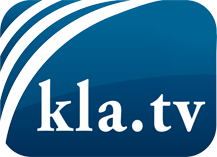 what the media should not keep silent about ...Little heard – by the people, for the people! ...regular News at www.kla.tv/enStay tuned – it’s worth it!Free subscription to our e-mail newsletter here: www.kla.tv/abo-enSecurity advice:Unfortunately countervoices are being censored and suppressed more and more. As long as we don't report according to the ideology and interests of the corporate media, we are constantly at risk, that pretexts will be found to shut down or harm Kla.TV.So join an internet-independent network today! Click here: www.kla.tv/vernetzung&lang=enLicence:    Creative Commons License with Attribution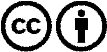 Spreading and reproducing is endorsed if Kla.TV if reference is made to source. No content may be presented out of context.
The use by state-funded institutions is prohibited without written permission from Kla.TV. Infraction will be legally prosecuted.